Publicado en Pamplona el 26/05/2020 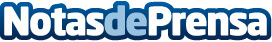 Creanavarra lanza su ‘Ciclo de Masterclasses’ con profesionales del más alto nivelCreanavarra, centro navarro de educación superior de Diseño y Moda, lanza el ‘Ciclo de Masterclasses’ con profesionales del más alto nivel y prestigio en el Diseño Gráfico, Moda, Interiores, Videojuegos y Animación y VFXDatos de contacto:Ricardo Barquín652778185Nota de prensa publicada en: https://www.notasdeprensa.es/creanavarra-lanza-su-ciclo-de-masterclasses Categorias: Fotografía Moda Marketing Emprendedores Universidades Gaming http://www.notasdeprensa.es